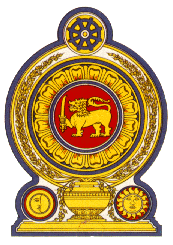 Statement by the Democratic Socialist Republic of Sri Lanka27th Session of the Universal Periodic ReviewReview of Brazil– 05 May 2017Mr. President,Sri Lanka welcomes the delegation of Brazil to the UPR Working Group and expresses appreciation for the comprehensive national report and the additional information provided this morning. My delegation notes the efforts taken by Brazil to promote the effective enjoyment of human rights and the steps taken to implement the third National Human Rights Programme (PNDH-3), which has been in force since 2009, bringing human rights as a cross-cutting  element of the Government policies.Further, we congratulate Brazil for making substantive progress in; Combatting extreme poverty and promoting social equality, lifting 36 million Brazilians out of extreme poverty between 2004 and 2014. Improving access to healthcare and reducing infant mortality by 70% between 1990 and 2012; andImplementing  the National Plan for Policies for Women 2013-2015 (PNPM) which addresses inter alia, promoting gender equality, equal labour rights for men and women and women’s participation in elections. Sri Lanka would like to make the following recommendations to Brazil for its consideration:Continue measures to combat poverty and social inequality by implementing rural development plans covering vulnerable groups in particular the rural women;Continue strengthening efforts for providing quality and accessible health facilities and services to improve the disparity in life expectancy among the populations.Consider ratifying the International Convention on the Protection of the Rights of All Migrant Workers and Members of their families (ICRMW)We wish Brazil success in its UPR engagement. Thank you.